Sistema de volcado hidráulico de 60°1.Estructura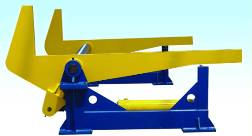 Un sistema de volcado de 60°tiene 3 racks de volcado, cada rack está compuesto de 2 bases, 1 brazo giratorio en L (los 2 brazos giratorios se conectan por tubos de acero) y cilindro hidráulico.  Cuando trabaja, los 3 brazos giratorios voltean simultáneamente, las acciones simultáneas están controladas por la válvula simultánea de estación hidráulica, el ángulo de volcado puede ser ajustado a través del interruptor de carrera.2.Parámetros técnicosÁngulo de volcado：      0-60°Peso de volcado：       15 T/set3.Rango de suministroRack de volcado de 60°: 1 set de 3 unidadesEstación de bomba hidráulicaCaja de control eléctrico4.Partes preparadas por el clientea. Fundación (el vendedor ofrece el plano)b. Perno de anclaje o perno de expansión